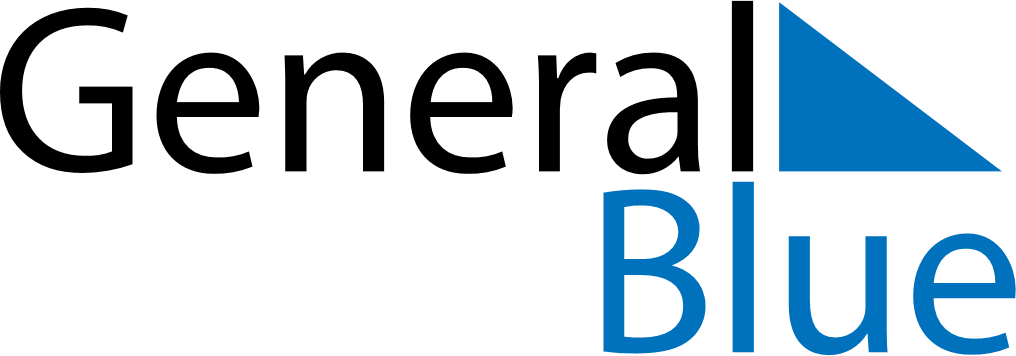 April 2020April 2020April 2020April 2020Saint HelenaSaint HelenaSaint HelenaSundayMondayTuesdayWednesdayThursdayFridayFridaySaturday1233456789101011Good FridayGood Friday1213141516171718Easter SundayEaster Monday1920212223242425Queen’s Birthday2627282930